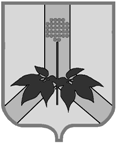 АДМИНИСТРАЦИЯ ДАЛЬНЕРЕЧЕНСКОГО МУНИЦИПАЛЬНОГО РАЙОНАПОСТАНОВЛЕНИЕ11 декабря 2023 г.                          г. Дальнереченск		                      №728-паО внесении изменений в муниципальную программу «Укрепление общественного здоровья на территории Дальнереченского муниципального района на 2021-2026 годы»В соответствии с постановлением администрации Дальнереченского муниципального района от 01 ноября 2019 года № 455-па «Об утверждении Порядка разработки, реализации и оценки эффективности муниципальных программ Дальнереченского муниципального района», руководствуясь Уставом Дальнереченского муниципального района, администрация Дальнереченского муниципального районаПОСТАНОВЛЯЕТ: 1. Внести изменение в муниципальную программу Дальнереченского муниципального района «Укрепление общественного здоровья на территории Дальнереченского муниципального района на 2020-2026 годы», утвержденную постановлением администрации Дальнереченского муниципального района от 15 сентября 2021 г.  № 414-па и продленную на 2026 год постановлением администрации Дальнереченского муниципального района №670-па от 23.11.2023 г.  (далее — Муниципальная программа):1.1. Изложить текст Муниципальной программы в редакции приложения к настоящему постановлению.2. Управлению финансов администрации Дальнереченского муниципального района предусмотреть финансирование мероприятий муниципальной программы.3. Отделу по работе с территориями и делопроизводством администрации Дальнереченского муниципального района обнародовать настоящее постановление и разместить на официальном сайте администрации Дальнереченского муниципального района в сети «Интернет».4.  Контроль за исполнением настоящего постановления возлагаю на заместителя главы администрации Дальнереченского муниципального района А.Г. Попова.5.  Настоящее постановление вступает в силу со дня его обнародования в установленном порядке.Глава Дальнереченскогомуниципального района                                                                                В.С. ДерновПриложение кпостановлению администрацииДальнереченского муниципального района от 11.12.2023г. № 728-паМУНИЦИПАЛЬНАЯ ПРОГРАММА	«Укрепление общественного здоровья на территории Дальнереченского муниципального района на 2021-2026 годы» ПАСПОРТМуниципальной программы «Укрепление общественного здоровья на территории Дальнереченского муниципального района на 2021-2026 годы»1. Характеристика текущего состояния и прогноз развития соответствующей сферы реализации муниципальной программыНа территории Дальнереченского муниципального района расположено 6 сельских поселений, включающих в себя 31 населённый пункт. Численность населения на 01.01.2022 года 8595 человек. Всё население является сельским.Современную демографическую ситуацию в Дальнереченском муниципальном районе, можно охарактеризовать как неблагоприятную. Среди важнейших проблем демографического развития района следует выделить следующее: сохраняющуюся депопуляцию (превышение числа умерших над числом родившихся) и старение населения (лиц в возрасте 60 лет и старше 25,6%) при общем снижении численности детского населения на 2,9%. Численность женщин фертильного возраста на территории района ежегодно снижается, за 3 года - 1,2%. Показатель рождаемости за 2021 год составил 1,07%. Численность трудоспособного населения снизилась на 291 человек.Таким образом, в районе проживает демографически старое население, регрессивного типа со средним показателем общей смертности, средним показателем младенческой смертности и низким показателем рождаемости. В районе не развита инфраструктура. Район продолжает оставаться не привлекательным для молодых специалистов.В 2021 году показатель смертности повысился в сравнении с 2020 годом среди всего населения на 1,01%. В сравнении с 2020 г. наблюдается уменьшение процента смертности от внешних причин смерти на 25,0%. Следует отметить уменьшение смертности от заболеваний органов пищеварения. Показатель смертности уменьшился на 15,4%Смертность от болезней органов дыхания увеличилась на 62,5%. Показатель смертности от злокачественных новообразований (далее – ЗНО) уменьшился на 28,6%. Причиной запущенности онкологических больных является несвоевременное обращение за медицинской помощью, недостаточная настороженность специалистов первичного звена. В целях повышения онкологической настороженности среди медицинских работников проводятся регулярные врачебные и фельдшерские конференции по выявлению групп риска по ЗНО и начальных стадий злокачественных новообразований. В 2022 году осуществлялись комплексные выезды автопоезда «Поезд здоровья» в села района для консультативной помощи и целевых медицинских осмотров, методической помощи фельдшерам.Отмечается повышение уровня смертности по причине заболевания органов кровообращения на 76%. Возрастная структура смертности по причине заболевания органов кровообращения представлена: 79% пенсионеры (из них старше 75 лет 35%) и 21% трудоспособного возраста. Высокий процент смертности мужчин трудоспособного возраста обусловлен бытовым пьянством, нерегулярным лечением гипертонической болезни, сердечно-сосудистой патологией, поздней обращаемостью по поводу заболеваний, вредными привычками (курение, злоупотребления алкоголем, нерациональное питание и др.), низкой приверженностью к здоровому образу жизни.В 2021 году по данным мониторинга распространения факторов риска развития хронических неинфекционных заболеваний среди лиц взрослого населения района превалировали следующие факторы риска: В Дальнереченском муниципальном районе за последние 3 года при проведении профилактических медицинских осмотров и диспансеризации на основании анкетирования отмечается тенденция к увеличению лиц с повышенным артериальным давлением, курящих и потребляющих алкоголь. Также наметилась тенденция к уменьшению числа лиц с избыточной массой тела. Однако около трети обследованного населения питаются нерационально, что может способствовать дальнейшему прогрессированию хронических неинфекционных заболеваний.Население Дальнереченского муниципального района живет в сельской местности, занимается, в основном тяжелым сельскохозяйственным трудом. В районе значительно ограничен рынок труда, доходы населения значительно ниже, чем у городского населения. Слабо развита инфраструктура, низкая транспортная доступность. Обеспеченность населения медицинскими кадрами значительно низкая. Таким образом, главными причинами замедления прироста населения и его естественной убыли являются снижение рождаемости, рост уровня общей смертности и старение населения. К числу наиболее острых проблем демографической ситуации в Дальнереченском муниципальном районе относится проблема низкой продолжительности жизни. Муниципальная программа Дальнереченского муниципального района  «Укрепление общественного здоровья» на 2021-2026 годы  (далее – муниципальная программа) разработана согласно национальному проекту «Демография» в рамках реализации регионального проекта «Укрепление  общественного здоровья» «Формирование системы мотивации граждан к здоровому образу жизни, включая здоровое питание и отказ от вредных привычек», в соответствии с Положением «О создании условий для оказания медицинской помощи населению Дальнереченского района», утвержденным решением Думы Дальнереченского района от 25.02.2019г. № 20, с целью достижения высокого уровня здоровья настоящих и будущих поколений  жителей Дальнереченского муниципального района, в том числе формирования ответственного отношения населения к своему здоровью, создание условий для ведения здорового образа жизни, сохранения и развития человеческого потенциала. Актуальность этой муниципальной программы очевидна, потому что 60% всех влияний на здоровье человека, на продолжительность его жизни – это его образ жизни. Состояние здоровья - это важный показатель социального, экономического и экологического благополучия, показатель качества жизни населения. Доминирующими факторами риска, влияющими на возникновение заболевания, являются: гиподинамия, нерациональное питание, психическое перенапряжение, стрессы, вредные привычки, избыточная масса тела. Повысить уровень здоровья, живущего и будущих поколений населения возможно через формирование политики, ориентированной на укрепление здоровья населения и оздоровление окружающей среды, через формирование ответственного отношения людей к своему здоровью и здоровью окружающих. В этой связи в КГБУЗ «Дальнереченская ЦГБ» создан кабинет медицинской профилактики, в котором ежегодно жители Дальнереченского муниципального района проходят медицинские осмотры.Всё это диктует необходимость комплексного подхода: объединения различных ведомств, организации всех форм собственности, в том числе местных СМИ - ООО «Редакция газеты «Ударный фронт», гражданского общества, чья деятельность оказывает влияние на качество жизни и здоровье; построения устойчивой системы целенаправленного и согласованного их взаимодействия в целях решения проблем здоровья населения. Так, ведение жителями здорового образа жизни повлияет на снижение смертности, в том числе среди трудоспособного населения, снижению заболеваемости среди взрослых и детей, снижению вероятности преждевременного выхода на пенсию по инвалидности, предупреждение болезней и выявлению болезней на ранних стадиях. Как следствием станет снижение расходов на амбулаторное содержание и лечение больных в больнице. Здоровый образ жизни населения, высокие показатели в области здравоохранения приведут к снижению выездной миграции и увеличению рождаемости, что положительно скажется на общей демографической обстановке.Финансово-экономическим результатом от реализации данной муниципальной программы станет увеличение в бюджет налога на доходы физических лиц за счёт роста числа трудоспособного населения, снижения выплат по больничным листам, уменьшение времени нетрудоспособности, в том числе за больными детьми. В основу успешной реализации муниципальной программы положены следующие принципы:  - программные мероприятия должны быть доступны для всех жителей вне зависимости от социального статуса, уровня доходов и места жительства;  - программные мероприятия должны охватывать все возрастные и социальные группы населения: детей, молодёжь, трудоспособное население, граждан пожилого возраста. 2. Цели и задачи ПрограммыЦелями муниципальной программы являются: - формирования у населения мотивации к ведению здорового образа жизни, включая снижения потребления табака, алкоголя, увеличение физической активности, здоровое питание;- увеличения количества жителей Дальнереченского муниципального района, ведущих здоровый образ жизни;- создание условий и возможностей для ведения здорового образа жизни.	Задачами муниципальной программы являются: - формирование среды, способствующей ведению гражданами здорового образа жизни, включая здоровое питание, защиту от табачного дыма, снижение потребления алкоголя; - мотивирование граждан к ведению здорового образа жизни посредством проведения информационно-коммуникационной кампании;  создание межведомственного взаимодействия по вопросам укрепления здоровья населения;  снижение уровня потребления и незаконного распространения наркотических средств и психотропных веществ;  увеличение физической активности населения Дальнереченского муниципального района;- внедрение корпоративных программ укрепления здоровья сотрудников на рабочем месте;- вовлечение волонтеров и некоммерческих общественных организаций Дальнереченского муниципального района в мероприятия по укреплению общественного здоровья.3. Целевые индикаторы и показатели муниципальной программыВ целях проведения оценки эффективности реализации муниципальной программы используются целевые индикаторы и показатели, содержащиеся в паспорте Программы.Оценка эффективности реализации программных мероприятий осуществляется на основании мониторинга данных, отражающих текущее состояние целевых индикаторов Программы, проведением сравнительного анализа планового и учетного значений целевых индикаторов, определением диапазона отклонений и выявлением причин этих отклонений.Создана рабочая группа по разработке комплекса мер по движению за здоровый образ жизни в Дальнереченском муниципальном районе, ед. -1;Выделен грант лучшей организации, которая внедрила корпоративную программу укрепления здоровья сотрудников на рабочем месте, шт. – 1;Подготовлены информационные справки к заседанию рабочей группы по разработке комплекса мер по движению за здоровый образ жизни в Дальнереченском муниципальном районе 2 раза в год;Изготовлены листовки, шт. – 1000;Количество организаций, обеспечивших размещение на информационных стендах наглядной агитации санитарно-просветительской направленности и здорового образа жизни, ед. – 105;Количество публикаций в средствах массовой информации, шт. –10;Количество проведенных выставок, лекториев, шт. – 17;Создан пешеходный/ велосипедный маршрут, ед. – 1;Количество созданных новых открытых плоскостных сооружений для занятий физической культурой и спортом, ед.- 1;Количество проведенных субботников в населенных пунктах с привлечением местных жителей, шт. – 300;Проведено лекций, бесед, классных часов, опросов среди детей, подростков и их родителей о пагубном влиянии вредных привычек с привлечением врачей педиатров, психиатров, наркологов, сотрудников полиции, шт. – 10;Проведено конкурсов по пропаганде ЗОЖ среди детей, подростков и их родителей, шт. – 5;Проведены оздоровительные кампании, шт. – 45;Проведен ежегодный профилактический медицинский осмотр детей школьного возраста, чел – 750;Проведены массовые профилактические акции, направленные на формирование здорового образа жизни – 70;Количество людей, прошедших диспансеризацию молодёжи и старшего поколения для выявления заболеваемости, чел. – 3439;Проведено консультаций по вопросам отказа от табакокурения в наркологическом кабинете в КГБУЗ «Дальнереченская ЦГБ», шт. – 79;Сформировано новых коллективов/ возрастных групп, ед. – 5.Численность населения Дальнереченского муниципального района, систематически занимающихся физической культурой и спортом по месту жительства – 100 чел.4. Этапы и сроки реализации ПрограммыМуниципальная программа реализуется в один этап в течение 2021 - 2026 годов с цикличной повторяемостью программных мероприятий. Сроки реализации и мероприятия могут конкретизироваться и уточняться с учетом принятых на муниципальном уровне нормативных правовых актов. 5. Перечень основных мероприятий ПрограммыОсновные программные мероприятия указаны в приложении № 1 к данной муниципальной программе. Система мероприятий муниципальной программы для организации и разработки комплекса мер по реализации здорового образа жизни, снижению потребления алкогольной и табачной продукции среди различных групп населения, направленных на формирование здорового образа жизни у жителей, включает в себя следующие направления: 1.Мероприятия по формированию и функционированию общественного совета из числа жителей2.Мероприятия по выявлению и коррекции факторов риска основных хронических неинфекционных заболеваний у населения Дальнереченского муниципального района.3.Мероприятия по мотивированию граждан к ведению здорового образа жизни посредством проведения информационно-коммуникационной кампании через местные СМИ.4.Мероприятия по созданию среды способствующей ведению гражданами здорового образа жизни.5.Мероприятия по формированию здорового образа жизни, снижению потребления алкогольной продукции, пива и табака среди детей и подростков.6.Мероприятия по профилактике потребления табачных изделий, алкогольной продукции и пива среди молодёжи.7.Мероприятия по организации физкультурно-спортивной работы по месту жительства граждан.8.Мероприятия по вовлечению волонтеров и некоммерческих общественных организаций Дальнереченского муниципального района  в мероприятия по укреплению общественного здоровья.9.Создание и обслуживание лыжных трасс (лыжни) на территории Дальнереченского муниципального района.6. Механизм реализации Программы.Механизм реализации муниципальной программы предусматривает закупку товаров, работ за счет средств бюджета муниципального образования Дальнереченский муниципальный район в соответствии с действующим законодательством, регулирующим закупку товаров, работ, услуг для обеспечения муниципальных нужд муниципального образования Дальнереченский муниципальный район.Для обеспечения мониторинга и анализа хода реализации программы координатор по установленной форме представляет отчет о реализации программы в отдел экономики в соответствии с постановлением Администрации Дальнереченского муниципального района от 01.11.2019 № 455 «Об утверждении Порядка разработки, реализации и оценки эффективности муниципальных программ Дальнереченского муниципального района».7. Ресурсное обеспечение муниципальной программыЕжегодные объемы финансирования муниципальной программы определяются в установленном порядке при формировании бюджета на очередной финансовый год и плановый период. Ресурсное обеспечение муниципальной программы представлено в приложении 2 к настоящей программе.8. Управление и система контроля за реализацией ПрограммыТекущее управление муниципальной программой осуществляет заказчик муниципальной программы – Администрация Дальнереченского муниципального района.Ответственный исполнитель муниципальной программы - Муниципальное казенное учреждение «Районный информационно-допинговый центр» Дальнереченского муниципального района в процессе реализации муниципальной программы:принимает решение о внесении в установленном порядке изменений в муниципальную программу и несет ответственность за достижение целевых показателей муниципальной программы;обеспечивает разработку и реализацию муниципальной программы;осуществляет мониторинг и анализ отчетов исполнителей, ответственных за реализацию соответствующих мероприятий программы;проводит оценку эффективности реализации муниципальной программы;несет ответственность за достижение целевых показателей муниципальной программы;осуществляет подготовку предложений по объемам и источникам финансирования реализации программы;организует информационную и разъяснительную работу, направленную на освещение целей и задач муниципальной программы;размещает информацию о ходе реализации и достигнутых результатах муниципальной программы на официальном сайте в сети «Интернет»;осуществляет иные полномочия, установленные муниципальной программой;несет ответственность за целевое использование денежных средств, предусмотренных данной муниципальной программой. 9. Оценка эффективности реализации муниципальной программыДля оценки эффективности реализации муниципальной программы заданы целевые индикаторы (Приложение 1).10. Ожидаемые результаты реализации ПрограммыРеализация мероприятий Программы позволит к концу 2026 года обеспечить благоприятные условия для здорового образа жизни жителей Дальнереченского муниципального района.Приложение 1к муниципальной программе «Укрепление общественного здоровья на территории Дальнереченского муниципального района на 2021-2026 годы»Приложение 2к муниципальной программе «Укрепление общественного здоровья на территории Дальнереченского муниципального района на 2021-2026 годы»Перечень мероприятий по реализации муниципальной программы «Укрепление общественного здоровья на территории Дальнереченского муниципального района на 2021-2026 годы»НаименованиеПрограммы«Укрепление общественного здоровья на территории  Дальнереченского муниципального района на 2021-2026 годы».Основания для разработки Программы1.Федеральный закон от 21.11.2011 № 323-ФЗ «Об основах охраны здоровья граждан в Российской Федерации»;2.Концепция демографической политики Российской Федерации на период до 2025 г. (Указ Президента РФ № 1351 от 09.10.2007);3. Постановление Правительства РФ от 26.12.2017 № 1640 «Об утверждении государственной программы Российской Федерации «Развитие здравоохранения» (2018 - 2025 гг.);4.Федеральный закон Российской Федерации от 23.02.2013 г. № 15-ФЗ «Об охране здоровья граждан от воздействия окружающего табачного дыма и последствий потребления табака»;5. Приказа Министерства здравоохранения Приморского края от 30 января 2020 года №18/пр/100 «Об утверждении программы «Укрепление общественного здоровья на 2020-2024 годы» на территории Приморского края»;6. Приказ Министерства здравоохранения РФ от 15 января 2020 г. №8 «Об утверждении Стратегии формирования здорового образа жизни населения, профилактики и контроля неинфекционных заболеваний на период до 2025 года;7. Постановление АПК № 920-па от 27.12.2019 "Об утверждении госпрограммы «Развитие физкультуры и спорта Приморского края» на 2020-2027 годы;8. Постановление администрации Дальнереченского муниципального района от 01 ноября 2019 года  № 455-па  «Об утверждении Порядка разработки, реализации и оценки эффективности муниципальных программ Дальнереченского муниципального района»;9. Постановление администрации Дальнереченского муниципального района от 24.06.2023 № 319-па «Об утверждении перечня муниципальных программ Дальнереченского муниципального района».Заказчик ПрограммыАдминистрация Дальнереченского муниципального  района.Основные разработчики ПрограммыМуниципальное казенное учреждение «Районный информационно-досуговый центр» Дальнереченского муниципального района».Ответственный исполнитель ПрограммыМуниципальное казенное учреждение «Районный информационно-досуговый центр» Дальнереченского муниципального района».Соисполнители ПрограммыНе предусмотрены.Участники Программы-МКУ «Управление народного образования» Дальнереченского муниципального района;-КГБУЗ «Дальнереченская ЦГБ»;-Отделение по Дальнереченскому городскому округу и Дальнереченскому муниципальному району КГКУ «Центр социальной поддержки населению по Приморскому краю»;-Отдел ЗАГС администрации Дальнереченского муниципального района;-Комиссия по делам несовершеннолетних и защите их прав администрации Дальнереченского муниципального района.Подпрограммы ПрограммыНе предусмотрены.Координатор Разработки ПрограммыНе предусмотрены.Цели Программы:Обеспечение к 2026 году увеличения доли граждан, ведущих здоровый образ жизни посредством:- формирования у населения мотивации к ведению здорового образа жизни, включая снижения потребления табака, алкоголя, увеличение физической активности, здоровое питание;- увеличения количества жителей Дальнереченского муниципального района, ведущих здоровый образ жизни;- создание условий и возможностей для ведения здорового образа жизни.Задачи Программы:- Формирование среды, способствующей ведению гражданами здорового образа жизни, включая здоровое питание, защиту от табачного дыма, снижение потребления алкоголя;-  Мотивирование граждан к ведению здорового образа жизни посредством проведения информационно-коммуникационной кампании; Создание межведомственного взаимодействия по вопросам укрепления здоровья населения; Снижение уровня потребления и незаконного распространения наркотических средств и психотропных веществ; Повышение функционального состояния граждан, их оздоровления средствами физической культуры и спорта;- Внедрение корпоративных программ укрепления здоровья сотрудников на рабочем месте;- Вовлечение волонтеров и некоммерческих общественных организаций Дальнереченского муниципального района  в мероприятия по укреплению общественного здоровья.Сроки и этапы реализации Программы2021-2026 годы.Целевые показатели, индикаторы  Программы-Создана рабочая группа по разработке комплекса мер по движению за здоровый образ жизни в Дальнереченском муниципальном районе, ед. -1;-Выделен грант лучшей организации, которая внедрила корпоративную программу укрепления здоровья сотрудников на рабочем месте, шт. – 1;-Подготовлены информационные справки к заседанию рабочей группы по разработке комплекса мер по движению за здоровый образ жизни в Дальнереченском муниципальном районе 2 раза в год;-Изготовлены листовки, шт. – 1000;-Количество организаций, обеспечивших размещение на информационных стендах наглядной агитации санитарно-просветительской направленности и здорового образа жизни, ед. – 105;-Количество публикаций в средствах массовой информации, шт. –10;-Количество проведенных выставок, лекториев, шт. – 17;-Создан пешеходный/ велосипедный маршрут, ед. – 1;-Количество созданных новых открытых плоскостных сооружений для занятий физической культурой и спортом, ед.- 0;-Количество проведенных субботников в населенных пунктах с привлечением местных жителей, шт. – 300;-Проведено лекций, бесед, классных часов, опросов среди детей, подростков и их родителей о пагубном влиянии вредных привычек с привлечением врачей педиатров, психиатров, наркологов, сотрудников полиции, шт. – 10;-Проведено конкурсов по пропаганде ЗОЖ среди детей, подростков и их родителей, шт. – 5;-Проведены оздоровительные кампании, шт. – 45;-Проведен ежегодный профилактический медицинский осмотр детей школьного возраста, чел – 750;-Проведены массовые профилактические акции, направленные на формирование здорового образа жизни – 70;-Количество людей, прошедших диспансеризацию молодёжи и старшего поколения для выявления заболеваемости, чел. – 3439;-Проведено консультаций по вопросам отказа от табакокурения в наркологическом кабинете в КГБУЗ «Дальнереченская ЦГБ», шт. – 79;-Сформировано новых коллективов/ возрастных групп, ед. – 5;-Численность населения Дальнереченского муниципального района, систематически занимающихся физической культурой и спортом по месту жительства – 160 чел.Объемы и источники финансированияОбъем финансирования Программы из местного и краевого бюджетов составит 2 398 184,33 рублей, в том числе распределение объемов финансирования по годам:Ожидаемые результаты ПрограммыРеализация программы в полном объеме будет способствовать улучшению здоровья, формированию навыков ведения здорового образа жизни у населения Дальнереченского муниципального района за счет повышения уровня санитарно-гигиенического просвещения и повышения уровня информированности населения Дальнереченского муниципального района по вопросам сохранения и укрепления здоровья.Снижение распространенности курения табака среди населения. Повышение числа лиц, обратившихся к врачу для получения лечения от табачной зависимости.Увеличение доли граждан, систематически занимающихся физической культурой и спортом, от общей численности населения до 56%.Система контроля за реализацией ПрограммыОбщее руководство и контроль за исполнением Программы осуществляет Заказчик программыТекущее руководство и контроль за исполнением Программы возлагается на МКУ «Районный информационно-досуговый центр».2018201920202021нерациональное питание39,8%42,4%45,5%45,7%избыточная масса тела или ожирение22,2%20,6%19,9%19,6%повышенный уровень артериального давления12,4%13,2%14,7%15,2%повышенное содержание глюкозы в крови20,8%22,3%24,1%25,3%курение табака40,1%42,4%44,6%39,8%потребление алкоголя42,8%45,3%48,7%48,8%низкая физическая активность32,3%30,9%27,6%25,7%Объем финансирования Программы из местного и краевого бюджетов составит 2 398 184,33 рублей, в том числе распределение объемов финансирования по годам:ппНаименование мероприятийСрок реализацииИсполнителинаименование индикаторапоказатель эффективностипоказатель эффективностипоказатель эффективностипоказатель эффективностипоказатель эффективностипоказатель эффективностипоказатель эффективностипоказатель эффективностипоказатель эффективностипоказатель эффективностипоказатель эффективностипоказатель эффективностипоказатель эффективностипоказатель эффективностипоказатель эффективностиппНаименование мероприятийСрок реализацииИсполнителинаименование индикатора2021202120212022202220222023202320232023202320242024202520261.Мероприятия по формированию и функционированию общественного совета из числа жителей1.Мероприятия по формированию и функционированию общественного совета из числа жителей1.Мероприятия по формированию и функционированию общественного совета из числа жителей1.Мероприятия по формированию и функционированию общественного совета из числа жителей1.Мероприятия по формированию и функционированию общественного совета из числа жителей1.Мероприятия по формированию и функционированию общественного совета из числа жителей1.Мероприятия по формированию и функционированию общественного совета из числа жителей1.Мероприятия по формированию и функционированию общественного совета из числа жителей1.Мероприятия по формированию и функционированию общественного совета из числа жителей1.Мероприятия по формированию и функционированию общественного совета из числа жителей1.Мероприятия по формированию и функционированию общественного совета из числа жителей1.Мероприятия по формированию и функционированию общественного совета из числа жителей1.Мероприятия по формированию и функционированию общественного совета из числа жителей1.Мероприятия по формированию и функционированию общественного совета из числа жителей1.Мероприятия по формированию и функционированию общественного совета из числа жителей1.Мероприятия по формированию и функционированию общественного совета из числа жителей1.Мероприятия по формированию и функционированию общественного совета из числа жителей1.Мероприятия по формированию и функционированию общественного совета из числа жителей1.Мероприятия по формированию и функционированию общественного совета из числа жителей1.1.Создание  рабочей группы  по разработке комплекса мер по движению за здоровый образ жизни в Дальнереченском муниципальном районе2021Администрация Дальнереченского муниципального района.создана рабочая группа  по разработке комплекса мер по движению за здоровый образ жизни в Дальнереченском муниципальном районе, ед.1111100000000001.2.Проведение конкурса среди организаций Дальнереченского муниципального района любых форм собственности на определение лучшей организации, которая внедрила корпоративную программу укрепления здоровья сотрудников на рабочем месте2023Администрация  Дальнереченского муниципального района.Проведен конкурс организации среди организаций Дальнереченского муниципального района, которые внедрили корпоративную программу укрепления здоровья сотрудников на рабочем месте, шт.0000001111111112. Мероприятия по выявлению и коррекции факторов риска основных хронических неинфекционных заболеваний у населения Дальнереченского городского округа2. Мероприятия по выявлению и коррекции факторов риска основных хронических неинфекционных заболеваний у населения Дальнереченского городского округа2. Мероприятия по выявлению и коррекции факторов риска основных хронических неинфекционных заболеваний у населения Дальнереченского городского округа2. Мероприятия по выявлению и коррекции факторов риска основных хронических неинфекционных заболеваний у населения Дальнереченского городского округа2. Мероприятия по выявлению и коррекции факторов риска основных хронических неинфекционных заболеваний у населения Дальнереченского городского округа2. Мероприятия по выявлению и коррекции факторов риска основных хронических неинфекционных заболеваний у населения Дальнереченского городского округа2. Мероприятия по выявлению и коррекции факторов риска основных хронических неинфекционных заболеваний у населения Дальнереченского городского округа2. Мероприятия по выявлению и коррекции факторов риска основных хронических неинфекционных заболеваний у населения Дальнереченского городского округа2. Мероприятия по выявлению и коррекции факторов риска основных хронических неинфекционных заболеваний у населения Дальнереченского городского округа2. Мероприятия по выявлению и коррекции факторов риска основных хронических неинфекционных заболеваний у населения Дальнереченского городского округа2. Мероприятия по выявлению и коррекции факторов риска основных хронических неинфекционных заболеваний у населения Дальнереченского городского округа2. Мероприятия по выявлению и коррекции факторов риска основных хронических неинфекционных заболеваний у населения Дальнереченского городского округа2. Мероприятия по выявлению и коррекции факторов риска основных хронических неинфекционных заболеваний у населения Дальнереченского городского округа2. Мероприятия по выявлению и коррекции факторов риска основных хронических неинфекционных заболеваний у населения Дальнереченского городского округа2. Мероприятия по выявлению и коррекции факторов риска основных хронических неинфекционных заболеваний у населения Дальнереченского городского округа2. Мероприятия по выявлению и коррекции факторов риска основных хронических неинфекционных заболеваний у населения Дальнереченского городского округа2. Мероприятия по выявлению и коррекции факторов риска основных хронических неинфекционных заболеваний у населения Дальнереченского городского округа2. Мероприятия по выявлению и коррекции факторов риска основных хронических неинфекционных заболеваний у населения Дальнереченского городского округа2. Мероприятия по выявлению и коррекции факторов риска основных хронических неинфекционных заболеваний у населения Дальнереченского городского округа2.1.Выявление уровня потребления алкоголя населением, табакокурения табака и потребления иной никотинсодержащей продукции2021-2026КГБУЗ «Дальнереченская ЦГБ».подготовлена информационная справка к заседанию рабочей группы  по разработке комплекса мер по движению за здоровый образ жизни в Дальнереченском муниципальном районе, 2 раза в год; шт.подготовлена информационная справка к заседанию рабочей группы  по разработке комплекса мер по движению за здоровый образ жизни в Дальнереченском муниципальном районе, 2 раза в год; шт.подготовлена информационная справка к заседанию рабочей группы  по разработке комплекса мер по движению за здоровый образ жизни в Дальнереченском муниципальном районе, 2 раза в год; шт.11122222222222.2.Мониторинг физической активности граждан2021- 2025МКУ «Управления образования» Дальнереченского муниципального района;МКУ «РИДЦ» Дальнереченского муниципального района.подготовлена информационная справка к заседанию рабочей группы  по разработке комплекса мер по движению за здоровый образ жизни в Дальнереченском муниципальном районе, 2 раза в год; шт.подготовлена информационная справка к заседанию рабочей группы  по разработке комплекса мер по движению за здоровый образ жизни в Дальнереченском муниципальном районе, 2 раза в год; шт.подготовлена информационная справка к заседанию рабочей группы  по разработке комплекса мер по движению за здоровый образ жизни в Дальнереченском муниципальном районе, 2 раза в год; шт.11122222222222.3.Анализ динамики показателей заболеваемости и смертности населения от основных ХНИЗ (новообразования, болезни системы кровообращения, дыхания, пищеварения)2021- 2026КГБУЗ «Дальнереченская ЦГБ».подготовлена информационная справка к заседанию рабочей группы  по разработке комплекса мер по движению за здоровый образ жизни в Дальнереченском муниципальном районе , 2р в год; шт.подготовлена информационная справка к заседанию рабочей группы  по разработке комплекса мер по движению за здоровый образ жизни в Дальнереченском муниципальном районе , 2р в год; шт.подготовлена информационная справка к заседанию рабочей группы  по разработке комплекса мер по движению за здоровый образ жизни в Дальнереченском муниципальном районе , 2р в год; шт.11122222222223. Мероприятия по мотивированию граждан к ведению здорового образа жизни посредством проведения информационно-коммуникационной кампании3. Мероприятия по мотивированию граждан к ведению здорового образа жизни посредством проведения информационно-коммуникационной кампании3. Мероприятия по мотивированию граждан к ведению здорового образа жизни посредством проведения информационно-коммуникационной кампании3. Мероприятия по мотивированию граждан к ведению здорового образа жизни посредством проведения информационно-коммуникационной кампании3. Мероприятия по мотивированию граждан к ведению здорового образа жизни посредством проведения информационно-коммуникационной кампании3. Мероприятия по мотивированию граждан к ведению здорового образа жизни посредством проведения информационно-коммуникационной кампании3. Мероприятия по мотивированию граждан к ведению здорового образа жизни посредством проведения информационно-коммуникационной кампании3. Мероприятия по мотивированию граждан к ведению здорового образа жизни посредством проведения информационно-коммуникационной кампании3. Мероприятия по мотивированию граждан к ведению здорового образа жизни посредством проведения информационно-коммуникационной кампании3. Мероприятия по мотивированию граждан к ведению здорового образа жизни посредством проведения информационно-коммуникационной кампании3. Мероприятия по мотивированию граждан к ведению здорового образа жизни посредством проведения информационно-коммуникационной кампании3. Мероприятия по мотивированию граждан к ведению здорового образа жизни посредством проведения информационно-коммуникационной кампании3. Мероприятия по мотивированию граждан к ведению здорового образа жизни посредством проведения информационно-коммуникационной кампании3. Мероприятия по мотивированию граждан к ведению здорового образа жизни посредством проведения информационно-коммуникационной кампании3. Мероприятия по мотивированию граждан к ведению здорового образа жизни посредством проведения информационно-коммуникационной кампании3. Мероприятия по мотивированию граждан к ведению здорового образа жизни посредством проведения информационно-коммуникационной кампании3. Мероприятия по мотивированию граждан к ведению здорового образа жизни посредством проведения информационно-коммуникационной кампании3. Мероприятия по мотивированию граждан к ведению здорового образа жизни посредством проведения информационно-коммуникационной кампании3. Мероприятия по мотивированию граждан к ведению здорового образа жизни посредством проведения информационно-коммуникационной кампании3.1.Изготовление и распространение наглядной агитации (листовок, буклетов, календарей) санитарно-просветительской направленности и здорового образа жизни2021- 2026МКУ «РИДЦ» Дальнереченского муниципального района;МКУ «Управления народного образования» Дальнереченского Муниципального района.изготовлены листовки, буклеты, шт.2002002002002002002002002002002002002002002003.2.Обеспечение в учреждениях размещения на информационных стендах наглядной агитации санитарно-просветительской направленности и здорового образа жизни2021- 2026МКУ «Управления народного образования» Дальнереченского муниципального района;МКУ «РИДЦ» Дальнереченского муниципального района.количество организаций, обеспечивших размещение на информационных стендах наглядной агитации санитарно-просветительской направленности и здорового образа жизни, шт. (нарастающим итогом)1515151818182222222222242426263.3.Систематическое  освещение вопросов по пропаганде здорового образа жизни, преодолению вредных привычек, в том числе табакокурения, потребления алкогольной продукции и пива в средствах массовой информации2021- 2026МКУ «Управления народного образования» Дальнереченского муниципального района;МКУ «РИДЦ» Дальнереченского муниципального района.количество публикаций в средствах массовой информации, шт.2222222222222223.4.Организация выставок, видео-лекториев2021- 2026МКУ «РИДЦ» Дальнереченского муниципального района;МКУ «Управления народного образования» Дальнереченского муниципального района.количество проведенных выставок, лекториев, шт.2223334444444444. Мероприятия по созданию среды способствующей ведению гражданами здорового образа жизни4. Мероприятия по созданию среды способствующей ведению гражданами здорового образа жизни4. Мероприятия по созданию среды способствующей ведению гражданами здорового образа жизни4. Мероприятия по созданию среды способствующей ведению гражданами здорового образа жизни4. Мероприятия по созданию среды способствующей ведению гражданами здорового образа жизни4. Мероприятия по созданию среды способствующей ведению гражданами здорового образа жизни4. Мероприятия по созданию среды способствующей ведению гражданами здорового образа жизни4. Мероприятия по созданию среды способствующей ведению гражданами здорового образа жизни4. Мероприятия по созданию среды способствующей ведению гражданами здорового образа жизни4. Мероприятия по созданию среды способствующей ведению гражданами здорового образа жизни4. Мероприятия по созданию среды способствующей ведению гражданами здорового образа жизни4. Мероприятия по созданию среды способствующей ведению гражданами здорового образа жизни4. Мероприятия по созданию среды способствующей ведению гражданами здорового образа жизни4. Мероприятия по созданию среды способствующей ведению гражданами здорового образа жизни4. Мероприятия по созданию среды способствующей ведению гражданами здорового образа жизни4. Мероприятия по созданию среды способствующей ведению гражданами здорового образа жизни4. Мероприятия по созданию среды способствующей ведению гражданами здорового образа жизни4. Мероприятия по созданию среды способствующей ведению гражданами здорового образа жизни4. Мероприятия по созданию среды способствующей ведению гражданами здорового образа жизни4.1.Создание пешеходного и велосипедного маршрута на территории Дальнереченского  муниципального района2023Администрация Дальнереченского муниципального района.создан пешеходный/ велосипедный маршрут, ед.(нарастающим итогом)0000001111100004.2.Строительство/обустройство открытых плоскостных сооружений для занятий физической культурой и спортом2021- 2026МКУ «РИДЦ» Дальнереченского муниципального района;МКУ «Управления народного образования» Дальнереченского муниципального района.количество созданных новых открытых плоскостных сооружений для занятий физической культурой и спортом, ед.0000000000000004.3.Благоустройство зелёных зон (парков, скверов, придомовых территорий)2021- 2026МКУ «РИДЦ» Дальнереченского муниципального района;МКУ «Управления народного образования» Дальнереченского муниципального района;Администрация Дальнереченского муниципального района.количество проведенных субботников  в населенных пунктах с привлечением местных жителей, шт.6060606060606060606060606060605. Создание условий для занятий физической культурой и спортом5. Создание условий для занятий физической культурой и спортом5. Создание условий для занятий физической культурой и спортом5. Создание условий для занятий физической культурой и спортом5. Создание условий для занятий физической культурой и спортом5. Создание условий для занятий физической культурой и спортом5. Создание условий для занятий физической культурой и спортом5. Создание условий для занятий физической культурой и спортом5. Создание условий для занятий физической культурой и спортом5. Создание условий для занятий физической культурой и спортом5. Создание условий для занятий физической культурой и спортом5. Создание условий для занятий физической культурой и спортом5. Создание условий для занятий физической культурой и спортом5. Создание условий для занятий физической культурой и спортом5. Создание условий для занятий физической культурой и спортом5. Создание условий для занятий физической культурой и спортом5. Создание условий для занятий физической культурой и спортом5. Создание условий для занятий физической культурой и спортом5. Создание условий для занятий физической культурой и спортом5.1Создание и обслуживание лыжных трасс (лыжни)2021- 2026МКУ «РИДЦ» Дальнереченского муниципального районаколичество обслуживаемых лыжных трасс (лыжни), шт.количество обслуживаемых лыжных трасс (лыжни), шт.333333333333336. Мероприятия по формированию здорового образа жизни, снижению потребления алкогольной продукции, пива и табака среди детей и подростков6. Мероприятия по формированию здорового образа жизни, снижению потребления алкогольной продукции, пива и табака среди детей и подростков6. Мероприятия по формированию здорового образа жизни, снижению потребления алкогольной продукции, пива и табака среди детей и подростков6. Мероприятия по формированию здорового образа жизни, снижению потребления алкогольной продукции, пива и табака среди детей и подростков6. Мероприятия по формированию здорового образа жизни, снижению потребления алкогольной продукции, пива и табака среди детей и подростков6. Мероприятия по формированию здорового образа жизни, снижению потребления алкогольной продукции, пива и табака среди детей и подростков6. Мероприятия по формированию здорового образа жизни, снижению потребления алкогольной продукции, пива и табака среди детей и подростков6. Мероприятия по формированию здорового образа жизни, снижению потребления алкогольной продукции, пива и табака среди детей и подростков6. Мероприятия по формированию здорового образа жизни, снижению потребления алкогольной продукции, пива и табака среди детей и подростков6. Мероприятия по формированию здорового образа жизни, снижению потребления алкогольной продукции, пива и табака среди детей и подростков6. Мероприятия по формированию здорового образа жизни, снижению потребления алкогольной продукции, пива и табака среди детей и подростков6. Мероприятия по формированию здорового образа жизни, снижению потребления алкогольной продукции, пива и табака среди детей и подростков6. Мероприятия по формированию здорового образа жизни, снижению потребления алкогольной продукции, пива и табака среди детей и подростков6. Мероприятия по формированию здорового образа жизни, снижению потребления алкогольной продукции, пива и табака среди детей и подростков6. Мероприятия по формированию здорового образа жизни, снижению потребления алкогольной продукции, пива и табака среди детей и подростков6. Мероприятия по формированию здорового образа жизни, снижению потребления алкогольной продукции, пива и табака среди детей и подростков6. Мероприятия по формированию здорового образа жизни, снижению потребления алкогольной продукции, пива и табака среди детей и подростков6. Мероприятия по формированию здорового образа жизни, снижению потребления алкогольной продукции, пива и табака среди детей и подростков6. Мероприятия по формированию здорового образа жизни, снижению потребления алкогольной продукции, пива и табака среди детей и подростков6.1.Проведение лекций, бесед, классных часов опросов (анкетирования) среди детей, подростков и их родителей о пагубном влиянии вредных привычек (табакокурения, потребление алкоголя, наркотиков, неправильное питание) с привлечением врачей педиатров, психиатров, наркологов, сотрудников полиции2021- 2026МКУ «Управления народного образования» Дальнереченского муниципального района;КГБУЗ «Дальнереченская ЦГБ».Проведено лекций, бесед, классных часов опросов среди детей, подростков и их родителей о пагубном влиянии вредных привычек с привлечением врачей педиатров, психиатров, наркологов, сотрудников полиции, шт. (из расчета на одно образовательное учреждение)2222222222222226.2.Проведение тематических конкурсов по пропаганде ЗОЖ среди детей, подростков и их родителей2021- 2026МКУ «Управления народного образования» Дальнереченского муниципального района;МКУ «РИДЦ» Дальнереченского муниципального района.проведено конкурсов по пропаганде ЗОЖ среди детей, подростков и их родителей, шт.1111111111111116.3.Организация и проведение летней оздоровительной кампании, в том числе спортивных походов и пеших экскурсий2021- 2026МКУ «РИДЦ» Дальнереченского муниципального района.проведены оздоровительные кампании, шт. (из расчета на одно образовательное учреждение)9999999999999996.4.Проведение ежегодных профилактических медицинских осмотров детей школьного возраста, в том числе на предмет выявления лиц, допускающих немедицинское потребление наркотических средств и психотропных веществ2021- 2026КГБУЗ «Дальнереченская ЦГБ».Количество учащихся, прошедших ежегодный профилактический медицинский осмотр1301301301301301401401401501501501601601701807. Мероприятия по профилактики потребления табачных изделий, алкогольной продукции и пива среди молодёжи7. Мероприятия по профилактики потребления табачных изделий, алкогольной продукции и пива среди молодёжи7. Мероприятия по профилактики потребления табачных изделий, алкогольной продукции и пива среди молодёжи7. Мероприятия по профилактики потребления табачных изделий, алкогольной продукции и пива среди молодёжи7. Мероприятия по профилактики потребления табачных изделий, алкогольной продукции и пива среди молодёжи7. Мероприятия по профилактики потребления табачных изделий, алкогольной продукции и пива среди молодёжи7. Мероприятия по профилактики потребления табачных изделий, алкогольной продукции и пива среди молодёжи7. Мероприятия по профилактики потребления табачных изделий, алкогольной продукции и пива среди молодёжи7. Мероприятия по профилактики потребления табачных изделий, алкогольной продукции и пива среди молодёжи7. Мероприятия по профилактики потребления табачных изделий, алкогольной продукции и пива среди молодёжи7. Мероприятия по профилактики потребления табачных изделий, алкогольной продукции и пива среди молодёжи7. Мероприятия по профилактики потребления табачных изделий, алкогольной продукции и пива среди молодёжи7. Мероприятия по профилактики потребления табачных изделий, алкогольной продукции и пива среди молодёжи7. Мероприятия по профилактики потребления табачных изделий, алкогольной продукции и пива среди молодёжи7. Мероприятия по профилактики потребления табачных изделий, алкогольной продукции и пива среди молодёжи7. Мероприятия по профилактики потребления табачных изделий, алкогольной продукции и пива среди молодёжи7. Мероприятия по профилактики потребления табачных изделий, алкогольной продукции и пива среди молодёжи7. Мероприятия по профилактики потребления табачных изделий, алкогольной продукции и пива среди молодёжи7. Мероприятия по профилактики потребления табачных изделий, алкогольной продукции и пива среди молодёжи7.1Организация ежегодных массовых профилактических акций, направленных на формирование здорового образа жизни:- Сотвори себя сам;- Бежит вся Россия;- Обменяй сигарету на конфету;- 10 000 шагов к жизни;- Всемирный день борьбы с гипертонией (17.05);- Всемирный день сердца (29.09);- Алкоголь тебе не друг;- Всемирный день борьбы с инсультом (29.10);- Всемирный день борьбы с сахарным диабетом (14.11);-  Всемирный день борьбы против рака (04.02);-  Всемирный день здоровья (07.04);-  Всемирный день борьбы с туберкулезом (24.03);- Человек идущий;-  Всемирный день борьбы со СПИДОМ (01.12).2021- 2026МКУ «РИДЦ» Дальнереченского муниципального района;МКУ «Управления народного образования» Дальнереченского муниципального района;Комиссия по делам несовершеннолетних и защите их прав администрации Дальнереченского муниципального района;КГБУЗ «Дальнереченская ЦГБ»;Отдел ЗАГС администрации Дальнереченского муниципального района.проведены массовые профилактические акции, направленные на формирование здорового образа жизни1414141414141414141414141414147.2Проведение ежегодной диспансеризации молодёжи и старшего поколения для выявления заболеваемости2021- 2026КГБУЗ «Дальнереченская ЦГБ».количество людей, прошедших диспансеризацию молодёжи и старшего поколения для выявления заболеваемости, чел.6256256256256256586586586886886887187187507507.3Организация консультаций по вопросам отказа от табакокурения в наркологическом кабинете в КГБУЗ «Дальнереченская ЦГБ»2021- 2026КГБУЗ «Дальнереченская ЦГБ».проведено консультаций по вопросам отказа от табакокурения в наркологическом кабинете в КГБУЗ «Дальнереченская ЦГБ», шт.1010101010131313161616191921218. Мероприятия по организации физкультурно-спортивной работы  по месту жительства граждан8. Мероприятия по организации физкультурно-спортивной работы  по месту жительства граждан8. Мероприятия по организации физкультурно-спортивной работы  по месту жительства граждан8. Мероприятия по организации физкультурно-спортивной работы  по месту жительства граждан8. Мероприятия по организации физкультурно-спортивной работы  по месту жительства граждан8. Мероприятия по организации физкультурно-спортивной работы  по месту жительства граждан8. Мероприятия по организации физкультурно-спортивной работы  по месту жительства граждан8. Мероприятия по организации физкультурно-спортивной работы  по месту жительства граждан8. Мероприятия по организации физкультурно-спортивной работы  по месту жительства граждан8. Мероприятия по организации физкультурно-спортивной работы  по месту жительства граждан8. Мероприятия по организации физкультурно-спортивной работы  по месту жительства граждан8. Мероприятия по организации физкультурно-спортивной работы  по месту жительства граждан8. Мероприятия по организации физкультурно-спортивной работы  по месту жительства граждан8. Мероприятия по организации физкультурно-спортивной работы  по месту жительства граждан8. Мероприятия по организации физкультурно-спортивной работы  по месту жительства граждан8. Мероприятия по организации физкультурно-спортивной работы  по месту жительства граждан8. Мероприятия по организации физкультурно-спортивной работы  по месту жительства граждан8. Мероприятия по организации физкультурно-спортивной работы  по месту жительства граждан8. Мероприятия по организации физкультурно-спортивной работы  по месту жительства граждан8.1.Формирование коллективов физкультурно-спортивной направленности по месту жительства граждан:- скандинавская ходьба;- волейбол;- футбол;- баскетбол:- хоккей с шайбой;- фитнес аэробика;- настольный теннис;- велоспорт;-лыжи.2021-    2026МКУ «РИДЦ» Дальнереченского муниципального района;сформировано новых коллективов/ возрастных групп/  ед.1111111111111119. Приобретение  и поставка спортивного инвентаря, спортивного оборудования и иного имущества для развития массового спорта9. Приобретение  и поставка спортивного инвентаря, спортивного оборудования и иного имущества для развития массового спорта9. Приобретение  и поставка спортивного инвентаря, спортивного оборудования и иного имущества для развития массового спорта9. Приобретение  и поставка спортивного инвентаря, спортивного оборудования и иного имущества для развития массового спорта9. Приобретение  и поставка спортивного инвентаря, спортивного оборудования и иного имущества для развития массового спорта9. Приобретение  и поставка спортивного инвентаря, спортивного оборудования и иного имущества для развития массового спорта9. Приобретение  и поставка спортивного инвентаря, спортивного оборудования и иного имущества для развития массового спорта9. Приобретение  и поставка спортивного инвентаря, спортивного оборудования и иного имущества для развития массового спорта9. Приобретение  и поставка спортивного инвентаря, спортивного оборудования и иного имущества для развития массового спорта9. Приобретение  и поставка спортивного инвентаря, спортивного оборудования и иного имущества для развития массового спорта9. Приобретение  и поставка спортивного инвентаря, спортивного оборудования и иного имущества для развития массового спорта9. Приобретение  и поставка спортивного инвентаря, спортивного оборудования и иного имущества для развития массового спорта9. Приобретение  и поставка спортивного инвентаря, спортивного оборудования и иного имущества для развития массового спорта9. Приобретение  и поставка спортивного инвентаря, спортивного оборудования и иного имущества для развития массового спорта9. Приобретение  и поставка спортивного инвентаря, спортивного оборудования и иного имущества для развития массового спорта9. Приобретение  и поставка спортивного инвентаря, спортивного оборудования и иного имущества для развития массового спорта9. Приобретение  и поставка спортивного инвентаря, спортивного оборудования и иного имущества для развития массового спорта9. Приобретение  и поставка спортивного инвентаря, спортивного оборудования и иного имущества для развития массового спорта9. Приобретение  и поставка спортивного инвентаря, спортивного оборудования и иного имущества для развития массового спорта9.1Приобретение  и поставка спортивного инвентаря, спортивного оборудования и иного имущества для развития массового спорта2021-2026МКУ «РИДЦ» Дальнереченского муниципального районаПриобретение  и поставка спортивного инвентаря, спортивного оборудования и иного имущества, шт.000003737370000000№ п/пНаименованиеКлассификация расходовКлассификация расходовКлассификация расходовКлассификация расходовОбъем финансирования в разрезе источников,руб.Объем финансирования, рублейОбъем финансирования, рублейОбъем финансирования, рублейОбъем финансирования, рублейОбъем финансирования, рублейОбъем финансирования, рублейГлавный распорядитель (распорядитель) бюджетных средств, ответственный исполнитель, соисполнитель№ п/пНаименованиеГРБСРз ПрЦСВРОбъем финансирования в разрезе источников,руб.2021г.2022г.2023г.2024г.2025г.2026г.1234567891011121314ВСЕГО2368182,098500,001137099,99655659,86294543,50136128,16136250,58Местный бюджет1351341,478500,00849509,79310927,15179681,971361,281361,28Краевой  бюджет1016840,620,00287590,2344732,71114861,53134766,88134889,30Федеральный бюджет0,000,000,000,000,000,000,001.Анализ, мониторинг ситуации и разработка комплекса мер по продвижению здорового образа жизни в Дальнереченском муниципальном районе Итого в т.ч.5000,000,000,000,005000,000,000,00МКУ «РИДЦ»1.Анализ, мониторинг ситуации и разработка комплекса мер по продвижению здорового образа жизни в Дальнереченском муниципальном районе местный бюджет 5000,000,000,000,005000,000,000,00МКУ «РИДЦ»1.Анализ, мониторинг ситуации и разработка комплекса мер по продвижению здорового образа жизни в Дальнереченском муниципальном районе краевой бюджет 0,000,000,000,000,000,000,00МКУ «РИДЦ»1.Анализ, мониторинг ситуации и разработка комплекса мер по продвижению здорового образа жизни в Дальнереченском муниципальном районе федеральный бюджет 0,000,000,000,000,000,000,00МКУ «РИДЦ»1.1.Создание  рабочей группы  по разработке комплекса мер по движению за здоровый образ жизни в Дальнереченском муниципальном районеВсего в т.ч. 0,000,000,000,000,000,000,00МКУ «РИДЦ»1.1.Создание  рабочей группы  по разработке комплекса мер по движению за здоровый образ жизни в Дальнереченском муниципальном районеместный бюджет 0,000,000,000,000,000,000,00МКУ «РИДЦ»1.1.Создание  рабочей группы  по разработке комплекса мер по движению за здоровый образ жизни в Дальнереченском муниципальном районекраевой бюджет 0,000,000,000,000,000,000,00МКУ «РИДЦ»1.1.Создание  рабочей группы  по разработке комплекса мер по движению за здоровый образ жизни в Дальнереченском муниципальном районефедеральный бюджет 0,000,000,000,000,000,000,00МКУ «РИДЦ»1.2.Проведение конкурса среди организаций Дальнереченского муниципального района всех форм собственности на определение лучшей организации, которая внедрила корпоративную программу укрепления здоровья сотрудников на рабочем месте09091590123151244Всего в т.ч.5000,000,000,000,005000,000,000,00МКУ «РИДЦ»1.2.Проведение конкурса среди организаций Дальнереченского муниципального района всех форм собственности на определение лучшей организации, которая внедрила корпоративную программу укрепления здоровья сотрудников на рабочем месте09091590123151244местный бюджет 5000,000,000,000,005000,000,000,00МКУ «РИДЦ»1.2.Проведение конкурса среди организаций Дальнереченского муниципального района всех форм собственности на определение лучшей организации, которая внедрила корпоративную программу укрепления здоровья сотрудников на рабочем месте09091590123151244краевой бюджет 0,000,000,000,000,000,000,00МКУ «РИДЦ»1.2.Проведение конкурса среди организаций Дальнереченского муниципального района всех форм собственности на определение лучшей организации, которая внедрила корпоративную программу укрепления здоровья сотрудников на рабочем месте09091590123151244федеральный бюджет 0,000,000,000,000,000,000,00МКУ «РИДЦ»1.3.Выявление уровня потребления алкоголя населением, табакокурения табака и потребления иной никотинсодержащей продукцииВсего в т.ч. 0,000,000,000,000,000,000,00МКУ «РИДЦ»1.3.Выявление уровня потребления алкоголя населением, табакокурения табака и потребления иной никотинсодержащей продукцииместный бюджет 0,000,000,000,000,000,000,00МКУ «РИДЦ»1.3.Выявление уровня потребления алкоголя населением, табакокурения табака и потребления иной никотинсодержащей продукциикраевой бюджет 0,000,000,000,000,000,000,00МКУ «РИДЦ»1.3.Выявление уровня потребления алкоголя населением, табакокурения табака и потребления иной никотинсодержащей продукциифедеральный бюджет 0,000,000,000,000,000,000,00МКУ «РИДЦ»1.4Мониторинг физической активности гражданВсего в т.ч. 0,000,000,000,000,000,000,00МКУ «РИДЦ»1.4Мониторинг физической активности гражданместный бюджет 0,000,000,000,000,000,000,00МКУ «РИДЦ»1.4Мониторинг физической активности гражданкраевой бюджет 0,000,000,000,000,000,000,00МКУ «РИДЦ»1.4Мониторинг физической активности гражданфедеральный бюджет 0,000,000,000,000,000,000,00МКУ «РИДЦ»1.5Анализ динамики показателей заболеваемости и смертности населения от основных ХНИЗ (новообразования, болезни системы кровообращения, дыхания, пищеварения)Всего в т.ч 0,000,000,000,000,000,000,00МКУ «РИДЦ»1.5Анализ динамики показателей заболеваемости и смертности населения от основных ХНИЗ (новообразования, болезни системы кровообращения, дыхания, пищеварения)местный бюджет 0,000,000,000,000,000,000,00МКУ «РИДЦ»1.5Анализ динамики показателей заболеваемости и смертности населения от основных ХНИЗ (новообразования, болезни системы кровообращения, дыхания, пищеварения)краевой бюджет 0,000,000,000,000,000,000,00МКУ «РИДЦ»1.5Анализ динамики показателей заболеваемости и смертности населения от основных ХНИЗ (новообразования, болезни системы кровообращения, дыхания, пищеварения)федеральный бюджет 0,000,000,000,000,000,000,00МКУ «РИДЦ»2.Пропаганда здорового образа жизни на территории Дальнереченского муниципального районаИтого в т.ч. 47045,006000,0011100,0014945,0015000,000,000,00МКУ «РИДЦ»2.Пропаганда здорового образа жизни на территории Дальнереченского муниципального районаместный бюджет 47045,006000,0011100,0014945,0015000,000,000,00МКУ «РИДЦ»2.Пропаганда здорового образа жизни на территории Дальнереченского муниципального районакраевой бюджет0,000,000,000,000,000,00МКУ «РИДЦ»2.Пропаганда здорового образа жизни на территории Дальнереченского муниципального районафедеральный бюджет0,000,000,000,000,000,00МКУ «РИДЦ»2.1.Изготовление и распространение наглядной агитации (листовок, буклетов, календарей) санитарно-просветительской направленности и здорового образа жизни09091590223151244Всего в т.ч. 24945,005000,0010000,004945,005000,000,000,00МКУ «РИДЦ»2.1.Изготовление и распространение наглядной агитации (листовок, буклетов, календарей) санитарно-просветительской направленности и здорового образа жизни09091590223151244местный бюджет 24945,005000,0010000,004945,005000,000,000,00МКУ «РИДЦ»2.1.Изготовление и распространение наглядной агитации (листовок, буклетов, календарей) санитарно-просветительской направленности и здорового образа жизни09091590223151244краевой бюджет 0,000,000,000,000,000,000,00МКУ «РИДЦ»2.1.Изготовление и распространение наглядной агитации (листовок, буклетов, календарей) санитарно-просветительской направленности и здорового образа жизни09091590223151244федеральный бюджет 0,000,000,000,000,000,000,00МКУ «РИДЦ»2.2.Обеспечение размещения в учреждениях на информационных стендах наглядной агитации санитарно-просветительской направленности и здорового образа жизниВсего в т.ч. 0,000,000,000,000,000,000,00МКУ «РИДЦ»2.2.Обеспечение размещения в учреждениях на информационных стендах наглядной агитации санитарно-просветительской направленности и здорового образа жизниместный бюджет 0,000,000,000,000,000,000,00МКУ «РИДЦ»2.2.Обеспечение размещения в учреждениях на информационных стендах наглядной агитации санитарно-просветительской направленности и здорового образа жизникраевой бюджет 0,000,000,000,000,000,000,00МКУ «РИДЦ»2.2.Обеспечение размещения в учреждениях на информационных стендах наглядной агитации санитарно-просветительской направленности и здорового образа жизнифедеральный бюджет 0,000,000,000,000,000,000,00МКУ «РИДЦ»2.3.Систематическое  освещение вопросов по пропаганде здорового образа жизни, преодолению вредных привычек, в том числе табакокурения, потребления алкогольной продукции и пива в средствах массовой информации                                                                           09091590223152244Всего в т.ч. 22099,771000,001100,009999,7710000,000,000,00МКУ «РИДЦ»2.3.Систематическое  освещение вопросов по пропаганде здорового образа жизни, преодолению вредных привычек, в том числе табакокурения, потребления алкогольной продукции и пива в средствах массовой информации                                                                           09091590223152244местный бюджет 22099,771000,001100,009999,7710000,000,000,00МКУ «РИДЦ»2.3.Систематическое  освещение вопросов по пропаганде здорового образа жизни, преодолению вредных привычек, в том числе табакокурения, потребления алкогольной продукции и пива в средствах массовой информации                                                                           09091590223152244краевой бюджет 0,000,000,000,000,000,000,00МКУ «РИДЦ»2.3.Систематическое  освещение вопросов по пропаганде здорового образа жизни, преодолению вредных привычек, в том числе табакокурения, потребления алкогольной продукции и пива в средствах массовой информации                                                                           09091590223152244федеральный бюджет 0,000,000,000,000,000,000,00МКУ «РИДЦ»2.4Организация выставок, видео-лекториевВсего в т.ч. 0,000,000,000,000,000,000,00МКУ «РИДЦ»2.4Организация выставок, видео-лекториевместный бюджет 0,000,000,000,000,000,000,00МКУ «РИДЦ»2.4Организация выставок, видео-лекториевкраевой бюджет 0,000,000,000,000,000,000,00МКУ «РИДЦ»2.4Организация выставок, видео-лекториевфедеральный бюджет 0,000,000,000,000,000,000,00МКУ «РИДЦ»3.Создание условий для занятий физической культурой и спортом на территории Дальнереченского муниципального района Итого в т.ч. 534422,240,000,000,00262043,50136128,16136250,58МКУ «РИДЦ»3.Создание условий для занятий физической культурой и спортом на территории Дальнереченского муниципального района местный бюджет 149904,530,000,000,00147181,971361,281361,28МКУ «РИДЦ»3.Создание условий для занятий физической культурой и спортом на территории Дальнереченского муниципального района краевой бюджет384517,710,000,000,00114861,53134766,88134889,30МКУ «РИДЦ»3.Создание условий для занятий физической культурой и спортом на территории Дальнереченского муниципального района федеральный бюджет0,000,000,000,000,000,00МКУ «РИДЦ»3.1.Создание пешеходного и велосипедного маршрута на территории Дальнереченского муниципального района05031590323151244Всего в т.ч. 0,000,000,000,000,000,000,00МКУ «РИДЦ»3.1.Создание пешеходного и велосипедного маршрута на территории Дальнереченского муниципального района05031590323151244местный бюджет 15000,000,000,000,000,000,000,00МКУ «РИДЦ»3.1.Создание пешеходного и велосипедного маршрута на территории Дальнереченского муниципального района05031590323151244краевой бюджет 0,000,000,000,000,000,000,00МКУ «РИДЦ»3.1.Создание пешеходного и велосипедного маршрута на территории Дальнереченского муниципального района05031590323151244федеральный бюджет 0,000,000,000,000,000,000,00МКУ «РИДЦ»3.2.Строительство/обустройство открытых плоскостных сооружений для занятий физической культурой и спортом (учет финансирования мероприятий по данному мероприятию проходит по программам национального проекта в области ФКиС)05031590323152244Всего в т.ч. 0,000,000,000,000,000,000,00МКУ «РИДЦ»3.2.Строительство/обустройство открытых плоскостных сооружений для занятий физической культурой и спортом (учет финансирования мероприятий по данному мероприятию проходит по программам национального проекта в области ФКиС)05031590323152244местный бюджет 0,000,000,000,000,000,000,00МКУ «РИДЦ»3.2.Строительство/обустройство открытых плоскостных сооружений для занятий физической культурой и спортом (учет финансирования мероприятий по данному мероприятию проходит по программам национального проекта в области ФКиС)05031590323152244краевой бюджет 0,000,000,000,000,000,000,00МКУ «РИДЦ»3.2.Строительство/обустройство открытых плоскостных сооружений для занятий физической культурой и спортом (учет финансирования мероприятий по данному мероприятию проходит по программам национального проекта в области ФКиС)05031590323152244федеральный бюджет 0,000,000,000,000,000,000,00МКУ «РИДЦ»3.3.Благоустройство зелёных зон (парков, скверов, придомовых территорий)05031590323153244Всего в т.ч. 0,000,000,000,000,000,000,00МКУ «РИДЦ»3.3.Благоустройство зелёных зон (парков, скверов, придомовых территорий)05031590323153244местный бюджет 0,000,000,000,000,000,000,00МКУ «РИДЦ»3.3.Благоустройство зелёных зон (парков, скверов, придомовых территорий)05031590323153244краевой бюджет 0,000,000,000,000,000,000,00МКУ «РИДЦ»3.3.Благоустройство зелёных зон (парков, скверов, придомовых территорий)05031590323153244федеральный бюджет 0,000,000,000,000,000,000,00МКУ «РИДЦ» 3.4Создание и обслуживание лыжных трасс (лыжни) на территории  Дальнереченского муниципального района05031590323154244Всего в т.ч. 30000,000,000,000,0030000,000,000,00МКУ «РИДЦ» 3.4Создание и обслуживание лыжных трасс (лыжни) на территории  Дальнереченского муниципального района05031590323154244местный бюджет 30000,000,000,000,0030000,000,000,00МКУ «РИДЦ» 3.4Создание и обслуживание лыжных трасс (лыжни) на территории  Дальнереченского муниципального района05031590323154244краевой бюджет 0,000,000,000,000,000,000,00МКУ «РИДЦ» 3.4Создание и обслуживание лыжных трасс (лыжни) на территории  Дальнереченского муниципального района05031590323154244федеральный бюджет 0,000,000,000,000,000,000,00МКУ «РИДЦ»3.5Организация физкультурно-спортивной работы по месту жительстваВсего в т.ч. 388400,490,000,000,00116021,75136128,16136250,583.5Организация физкультурно-спортивной работы по месту жительства15903S2190240местный бюджет 3882,780,000,000,001160,221361,281361,283.5Организация физкультурно-спортивной работы по месту жительства1590392190240краевой бюджет 384517,710,000,000,00114861,53134766,88134889,303.5Организация физкультурно-спортивной работы по месту жительствафедеральный бюджет 0,000,000,000,000,000,000,003.6Организация физкультурно-спортивной работы по месту жительства (местный бюджет)110215903Д2190240Всего в т.ч. 116021,750,000,000,00116021,750,000,003.6Организация физкультурно-спортивной работы по месту жительства (местный бюджет)110215903Д2190240местный бюджет 116021,750,000,000,00116021,750,000,003.6Организация физкультурно-спортивной работы по месту жительства (местный бюджет)110215903Д2190240краевой бюджет 0,000,000,000,000,000,000,003.6Организация физкультурно-спортивной работы по месту жительства (местный бюджет)110215903Д2190240федеральный бюджет 0,000,000,000,000,000,000,004.Проведение профилактических акций, диспансеризаций, консультаций, тематических конкурсов и других мероприятий для детей, подростков и их родителей. Итого в т.ч. 50000,002500,0012500,0012500,0012500,000,000,00МКУ «РИДЦ»4.Проведение профилактических акций, диспансеризаций, консультаций, тематических конкурсов и других мероприятий для детей, подростков и их родителей. местный бюджет 50000,002500,0012500,0012500,0012500,000,0010000,00МКУ «РИДЦ»4.Проведение профилактических акций, диспансеризаций, консультаций, тематических конкурсов и других мероприятий для детей, подростков и их родителей. краевой бюджет0,000,000,000,000,000,00МКУ «РИДЦ»4.Проведение профилактических акций, диспансеризаций, консультаций, тематических конкурсов и других мероприятий для детей, подростков и их родителей. федеральный бюджет0,000,000,000,000,000,00МКУ «РИДЦ»4.1.Проведение лекций, бесед, классных часов опросов (анкетирования) среди детей, подростков и их родителей о пагубном влиянии вредных привычек (табакокурения, потребление алкоголя, наркотиков, неправильное питание) с привлечением врачей педиатров, психиатров, наркологов, сотрудников полицииВсего в т.ч. 0,000,000,000,000,000,000,00МКУ «РИДЦ»4.1.Проведение лекций, бесед, классных часов опросов (анкетирования) среди детей, подростков и их родителей о пагубном влиянии вредных привычек (табакокурения, потребление алкоголя, наркотиков, неправильное питание) с привлечением врачей педиатров, психиатров, наркологов, сотрудников полицииместный бюджет 0,000,000,000,000,000,000,00МКУ «РИДЦ»4.1.Проведение лекций, бесед, классных часов опросов (анкетирования) среди детей, подростков и их родителей о пагубном влиянии вредных привычек (табакокурения, потребление алкоголя, наркотиков, неправильное питание) с привлечением врачей педиатров, психиатров, наркологов, сотрудников полициикраевой бюджет 0,000,000,000,000,000,000,00МКУ «РИДЦ»4.1.Проведение лекций, бесед, классных часов опросов (анкетирования) среди детей, подростков и их родителей о пагубном влиянии вредных привычек (табакокурения, потребление алкоголя, наркотиков, неправильное питание) с привлечением врачей педиатров, психиатров, наркологов, сотрудников полициифедеральный бюджет 0,000,000,000,000,000,000,00МКУ «РИДЦ»4.2.Проведение тематических конкурсов по пропаганде ЗОЖ среди детей, подростков и их родителей 09091590423151244Всего в т.ч. 10000,002500,002500,002500,002500,000,000,00МКУ «РИДЦ»4.2.Проведение тематических конкурсов по пропаганде ЗОЖ среди детей, подростков и их родителей 09091590423151244местный бюджет 10000,002500,002500,002500,002500,000,000,00МКУ «РИДЦ»4.2.Проведение тематических конкурсов по пропаганде ЗОЖ среди детей, подростков и их родителей 09091590423151244краевой бюджет 0,000,000,000,000,000,000,00МКУ «РИДЦ»4.2.Проведение тематических конкурсов по пропаганде ЗОЖ среди детей, подростков и их родителей 09091590423151244федеральный бюджет 0,000,000,000,000,000,000,00МКУ «РИДЦ»4.3.Организация и проведение летней оздоровительной кампании, в том числе спортивных походов и пеших экскурсийВсего в т.ч. 0,000,000,000,000,000,000,00МКУ «РИДЦ»4.3.Организация и проведение летней оздоровительной кампании, в том числе спортивных походов и пеших экскурсийместный бюджет 0,000,000,000,000,000,000,00МКУ «РИДЦ»4.3.Организация и проведение летней оздоровительной кампании, в том числе спортивных походов и пеших экскурсийкраевой бюджет 0,000,000,000,000,000,000,00МКУ «РИДЦ»4.3.Организация и проведение летней оздоровительной кампании, в том числе спортивных походов и пеших экскурсийфедеральный бюджет 0,000,000,000,000,000,000,00МКУ «РИДЦ» 4.4.Проведение ежегодных профилактических медицинских осмотров детей школьного возраста, в том числе на предмет выявления лиц, допускающих немедицинское потребление наркотических средств и психотропных веществВсего в т.ч. 0,000,000,000,000,000,000,00МКУ «РИДЦ» 4.4.Проведение ежегодных профилактических медицинских осмотров детей школьного возраста, в том числе на предмет выявления лиц, допускающих немедицинское потребление наркотических средств и психотропных веществместный бюджет 0,000,000,000,000,000,000,00МКУ «РИДЦ» 4.4.Проведение ежегодных профилактических медицинских осмотров детей школьного возраста, в том числе на предмет выявления лиц, допускающих немедицинское потребление наркотических средств и психотропных веществкраевой бюджет 0,000,000,000,000,000,000,00МКУ «РИДЦ» 4.4.Проведение ежегодных профилактических медицинских осмотров детей школьного возраста, в том числе на предмет выявления лиц, допускающих немедицинское потребление наркотических средств и психотропных веществфедеральный бюджет 0,000,000,000,000,000,000,00МКУ «РИДЦ»4.5.Организация ежегодных массовых  профилактических акций, направленных на формирование здорового образа жизни09091590423152244Всего в т.ч. 40000,000,0010000,0010000,0010000,000,000,00МКУ «РИДЦ»4.5.Организация ежегодных массовых  профилактических акций, направленных на формирование здорового образа жизни09091590423152244местный бюджет 40000,000,0010000,0010000,0010000,000,000,00МКУ «РИДЦ»4.5.Организация ежегодных массовых  профилактических акций, направленных на формирование здорового образа жизни09091590423152244краевой бюджет 0,000,000,000,000,000,000,00МКУ «РИДЦ»4.5.Организация ежегодных массовых  профилактических акций, направленных на формирование здорового образа жизни09091590423152244федеральный бюджет 0,000,000,000,000,000,000,00МКУ «РИДЦ»4.6.Проведение ежегодной диспансеризации молодёжи и старшего поколения для выявления заболеваемостиВсего в т.ч. 0,000,000,000,000,000,000,00МКУ «РИДЦ»4.6.Проведение ежегодной диспансеризации молодёжи и старшего поколения для выявления заболеваемостиместный бюджет 0,000,000,000,000,000,000,00МКУ «РИДЦ»4.6.Проведение ежегодной диспансеризации молодёжи и старшего поколения для выявления заболеваемостикраевой бюджет 0,000,000,000,000,000,000,00МКУ «РИДЦ»4.6.Проведение ежегодной диспансеризации молодёжи и старшего поколения для выявления заболеваемостифедеральный бюджет 0,000,000,000,000,000,000,00МКУ «РИДЦ»4.7Организация консультаций по вопросам отказа от табакокурения в наркологическом кабинете в КГБУЗ «Дальнереченская ЦГБ»Всего в т.ч. 0,000,000,000,000,000,000,00МКУ «РИДЦ»4.7Организация консультаций по вопросам отказа от табакокурения в наркологическом кабинете в КГБУЗ «Дальнереченская ЦГБ»местный бюджет 0,000,000,000,000,000,000,00МКУ «РИДЦ»4.7Организация консультаций по вопросам отказа от табакокурения в наркологическом кабинете в КГБУЗ «Дальнереченская ЦГБ»краевой бюджет 0,000,000,000,000,000,000,00МКУ «РИДЦ»4.7Организация консультаций по вопросам отказа от табакокурения в наркологическом кабинете в КГБУЗ «Дальнереченская ЦГБ»федеральный бюджет 0,000,000,000,000,000,000,00МКУ «РИДЦ»5.Основное мероприятие Федеральный проект «Спорт – норма жизни»Итого в т.ч. 1741715,080,001113499,99628215,090,000,000,00МКУ «РИДЦ»5.Основное мероприятие Федеральный проект «Спорт – норма жизни»местный бюджет 1109392,170,00825909,79283482,380,000,000,00МКУ «РИДЦ»5.Основное мероприятие Федеральный проект «Спорт – норма жизни»краевой бюджет 632322,910,00287590,2344732,710,000,000,00МКУ «РИДЦ»5.Основное мероприятие Федеральный проект «Спорт – норма жизни»федеральный бюджет 0,000,000,000,000,000,000,00МКУ «РИДЦ»5.1.Формирование коллективов физкультурно-спортивной направленности по месту жительства гражданВсего в т.ч. 0,000,000,000,000,000,000,00МКУ «РИДЦ»5.1.Формирование коллективов физкультурно-спортивной направленности по месту жительства гражданместный бюджет 0,000,000,000,000,000,000,00МКУ «РИДЦ»5.1.Формирование коллективов физкультурно-спортивной направленности по месту жительства гражданкраевой бюджет 0,000,000,000,000,000,000,00МКУ «РИДЦ»5.1.Формирование коллективов физкультурно-спортивной направленности по месту жительства гражданфедеральный бюджет 0,000,000,000,000,000,000,00МКУ «РИДЦ»5.2.Организация физкультурно-спортивной работы по месту жительства1102159Р592220   159Р5S2220244Всего в т.ч. 493653,640,00145438,55348215,090,000,000,00МКУ «РИДЦ»5.2.Организация физкультурно-спортивной работы по месту жительства1102159Р592220   159Р5S2220244местный бюджет 5375,730,001893,353482,380,000,000,00МКУ «РИДЦ»5.2.Организация физкультурно-спортивной работы по месту жительства1102159Р592220   159Р5S2220244краевой бюджет 488277,910,00143545,20344732,710,000,000,00МКУ «РИДЦ»5.2.Организация физкультурно-спортивной работы по месту жительства1102159Р592220   159Р5S2220244федеральный бюджет 0,000,000,000,000,000,000,00МКУ «РИДЦ»5.3.Организация физкультурно-спортивной работы по месту жительства (местный бюджет)1102159Р5Д2220244Всего в т.ч. 602561,440,00322561,44280000,000,000,000,005.3.Организация физкультурно-спортивной работы по месту жительства (местный бюджет)1102159Р5Д2220244местный бюджет 602561,440,00322561,44280000,000,000,000,005.3.Организация физкультурно-спортивной работы по месту жительства (местный бюджет)1102159Р5Д2220244краевой бюджет 0,000,000,000,000,000,000,005.3.Организация физкультурно-спортивной работы по месту жительства (местный бюджет)1102159Р5Д2220244федеральный бюджет 0,000,000,000,000,000,000,005.4.Приобретение и поставка  спортивного инвентаря и спортивного оборудования и иного имущества для массового спорта 1102159Р592230   159Р5S2230244Всего в т.ч. 145500,000,00145500,000,000,000,000,00МКУ «РИДЦ»5.4.Приобретение и поставка  спортивного инвентаря и спортивного оборудования и иного имущества для массового спорта 1102159Р592230   159Р5S2230244местный бюджет 1455,000,001455,000,000,000,000,00МКУ «РИДЦ»5.4.Приобретение и поставка  спортивного инвентаря и спортивного оборудования и иного имущества для массового спорта 1102159Р592230   159Р5S2230244краевой бюджет 144045,000,00144045,000,000,000,000,00МКУ «РИДЦ»5.4.Приобретение и поставка  спортивного инвентаря и спортивного оборудования и иного имущества для массового спорта 1102159Р592230   159Р5S2230244федеральный бюджет 0,000,000,000,000,000,000,00МКУ «РИДЦ» 5.5.Приобретение и поставка  спортивного инвентаря и спортивного оборудования и иного имущества для массового спорта    1102   159Р5Д2230   244Всего в т.ч. 500000,000,00500000,000,000,000,000,00МКУ «РИДЦ» 5.5.Приобретение и поставка  спортивного инвентаря и спортивного оборудования и иного имущества для массового спорта    1102   159Р5Д2230   244местный бюджет 500000,000,00500000,000,000,000,000,00МКУ «РИДЦ» 5.5.Приобретение и поставка  спортивного инвентаря и спортивного оборудования и иного имущества для массового спорта    1102   159Р5Д2230   244краевой бюджет 0,000,000,000,000,000,000,00МКУ «РИДЦ» 5.5.Приобретение и поставка  спортивного инвентаря и спортивного оборудования и иного имущества для массового спорта    1102   159Р5Д2230   244федеральный бюджет 0,000,000,000,000,000,000,00МКУ «РИДЦ»